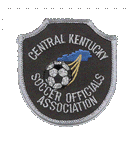 AgendaCKSOA Meeting #1 Coaches and OfficialsTuesday, August 2, 2016Lexington Christian Academy7:00 PMWelcomeThank you to Coach Fugmann, Mr. Terry Johnson and LCAProgramKHSAA Representatives - Mike Barren & Chad Collins2016 Rules Interpretations - Robert Argo, Stan Sizemore, & Andre JohannesAssignor’s Message - Majid RezaeeCoaches’ Message - Coach Katy Cress (Madison Southern HS) & Coach Bill Gibson (Paris HS)Officials’ Message - Justin Woodside & Victoria Graff       Break       4.  Officials’ Recognition of Years of Service - David Pease    	5.  Old Business - Treasurer’s Report - Mike McCord   	6.  New Business - CKSOA Apparel - Justin WoodsideRecruiting New Officials $25 break on dues for 2017?Attend KHSAA Soccer Camp in July  $25 break on dues for 2017?Assessments - Majid Rezaee, John Waizenhofer, & Ben HarperComments - QuestionsMentoring First through Third Year Officials7.  Informal Meetings September 6 - 13 with colleagues to discuss games, rules, and situations that you have dealt with during the season.  Veteran Officials will reach out to 5 to 8 officials and meet.8.  Next meeting is SUNDAY, October 9, 2016 at 4 PM - West Jessamine High School to prepare for the Kentucky HS District, Regional, and State Tournaments.9.  CKSOA Banquet is TUESDAY, November 8, 2016 at 6 PM - Winchell’s Restaurant on Southland Drive in Lexington.  All members are invited to attend.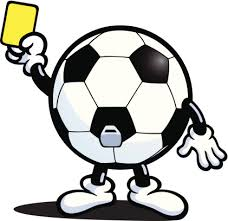 